Publicado en Gijón el 04/03/2021 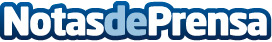 El 60% de los españoles consume teniendo en cuenta la sostenibilidad y el medioambiente, según SotySolarInstalar placas solares en casa es una opción cada vez más asequible y eficiente. Los nuevos modelos sostenibles y la compensación de excedentes generan una rentabilidad inmediata, además de ayudar a combatir problemas medioambientalesDatos de contacto:Axicom671637795Nota de prensa publicada en: https://www.notasdeprensa.es/el-60-de-los-espanoles-consume-teniendo-en_1 Categorias: Nacional Sociedad Ecología Consumo Otras Industrias http://www.notasdeprensa.es